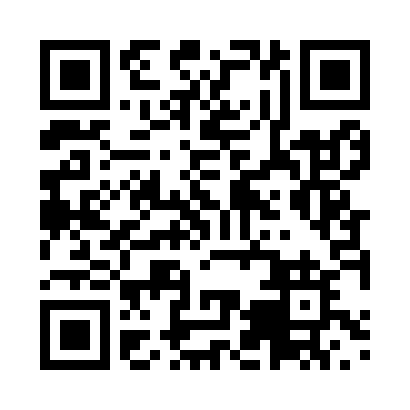 Prayer times for Bissoro, CameroonWed 1 May 2024 - Fri 31 May 2024High Latitude Method: NonePrayer Calculation Method: Muslim World LeagueAsar Calculation Method: ShafiPrayer times provided by https://www.salahtimes.comDateDayFajrSunriseDhuhrAsrMaghribIsha1Wed5:006:1212:203:396:297:372Thu5:006:1212:203:396:297:373Fri4:596:1112:203:396:297:374Sat4:596:1112:203:406:297:375Sun4:596:1112:203:406:297:376Mon4:586:1112:203:406:297:377Tue4:586:1112:203:406:297:388Wed4:586:1012:203:416:297:389Thu4:576:1012:203:416:297:3810Fri4:576:1012:203:416:297:3811Sat4:576:1012:203:426:297:3812Sun4:576:1012:203:426:307:3813Mon4:576:1012:203:426:307:3914Tue4:566:1012:203:426:307:3915Wed4:566:1012:203:436:307:3916Thu4:566:1012:203:436:307:3917Fri4:566:0912:203:436:307:3918Sat4:566:0912:203:436:307:4019Sun4:556:0912:203:446:307:4020Mon4:556:0912:203:446:307:4021Tue4:556:0912:203:446:317:4022Wed4:556:0912:203:456:317:4123Thu4:556:0912:203:456:317:4124Fri4:556:0912:203:456:317:4125Sat4:556:0912:203:456:317:4126Sun4:556:0912:203:466:317:4227Mon4:556:0912:213:466:327:4228Tue4:556:1012:213:466:327:4229Wed4:556:1012:213:466:327:4330Thu4:556:1012:213:476:327:4331Fri4:556:1012:213:476:327:43